KẾ HOẠCHTriển khai Tháng hành động vì bình đẳng giới và phòng ngừa,ứng phó với bạo lực trên cơ sở giới năm 2023Thực hiện Công văn số 4076/LĐTBXH-BĐG ngày 27/9/2023 của Bộ Lao động - Thương binh và Xã hội về việc hướng dẫn triển khai Tháng hành động vì bình đẳng giới và phòng ngừa, ứng phó với bạo lực trên cơ sở giới năm 2023. Để các hoạt động trong Tháng hành động năm 2023 được tổ chức đồng bộ, hiệu quả, Ủy ban nhân dân tỉnh ban hành Kế hoạch triển khai Tháng hành động với các nội dung chính sau: I. MỤC ĐÍCH, YÊU CẦU1. Mục đícha) Tháng hành động vì bình đẳng giới và phòng ngừa, ứng phó với bạo lực trên cơ sở giới là điểm nhấn, tạo nên chiến dịch truyền thông vì bình đẳng giới và phòng ngừa, ứng phó với bạo lực trên cơ sở giới trên phạm vi toàn tỉnh; thu hút sự quan tâm, đề cao vai trò, trách nhiệm và tính chủ động tham gia hành động của cá nhân, gia đình, cộng đồng, cơ quan, tổ chức trong việc đảm bảo an sinh xã hội, tăng quyền năng cho phụ nữ và trẻ em gái nhằm thúc đẩy bình đẳng giới và phòng ngừa, ứng phó với bạo lực, xâm hại phụ nữ và trẻ em.b) Đẩy mạnh phổ biến, tuyên truyền, giáo dục về các chính sách an sinh xã hội, bình đẳng giới và phòng ngừa, ứng phó với bạo lực trên cơ sở giới.c) Tăng cường giáo dục kiến thức, kỹ năng bảo vệ, phòng ngừa bạo lực, xâm hại cho phụ nữ và trẻ em, các thành viên gia đình, người làm công tác bình đẳng giới và trẻ em.d)  Giảm thiểu, tiến tới chấm dứt tình trạng bạo lực, xâm hại đối với phụ nữ và trẻ em; đẩy mạnh công tác phòng ngừa, phát hiện và ngăn chặn, xử lý kịp thời các vụ bạo lực, xâm hại đối với phụ nữ và trẻ em. 2. Yêu cầu: Việc xây dựng kế hoạch và triển khai các hoạt động của Tháng hành động cần linh hoạt để phù hợp với tình hình thực tế tại cơ quan, đơn vị, địa phương. Tăng cường ứng dụng công nghệ thông tin trong tuyên truyền, phổ biến pháp luật, chính sách và triển khai các hoạt động hưởng ứng Tháng hành động. II. CHỦ ĐỀ, THỜI GIAN, THÔNG ĐIỆP TRUYỀN THÔNG, NHỮNG HOẠT ĐỘNG CHÍNH1. Chủ đề Tháng hành động năm 2023: “Đảm bảo an sinh xã hội, tăng quyền năng và tạo cơ hội cho phụ nữ và trẻ em gái nhằm thực hiện bình đẳng giới và xóa bỏ bạo lực trên cơ sở giới”. 2. Thời gian thực hiện: Từ ngày 15/11/2023 đến ngày 15/12/2023.3. Bộ nhận diện và các thông điệp truyền thông: (Phụ lục 1 và 2 kèm theo).a) Đối với các thông điệp truyền thông: đây là các thông điệp để tham khảo, các cơ quan, đơn vị có thể linh hoạt trong việc sử dụng thông điệp hoặc sáng tạo thông điệp phù hợp với mục tiêu truyền thông và lĩnh vực triển khai. b) Đối với các hình ảnh của các sản phẩm truyền thông: do là bộ nhận diện của Tháng hành động, đề nghị các cơ quan, đơn vị lựa chọn sử dụng hình ảnh theo mẫu cho các hoạt động truyền thông nhằm đảm bảo tính thống nhất về nhận diện hình ảnh.4. Những hoạt động chínha) Xây dựng và ban hành hướng dẫn các đơn vị trực thuộc triển khai Tháng hành động năm 2023 tại đơn vị, địa phương. b) Tổ chức Lễ phát động Tháng hành động với hình thức phù hợp; Tăng cường tuyên truyền về chủ đề, thông điệp và các hoạt động của Tháng hành động trên các phương tiện thông tin đại chúng bằng nhiều hình thức đa dạng, phù hợp với từng nhóm đối tượng và tình hình thực tế như: Treo băng rôn, khẩu hiệu, pano, áp phích, tờ rơi tuyên truyền; truyền thông trực tiếp; tuyên truyền trên hệ thống đài phát thanh, truyền hình; hệ thống thông tin cơ sở ở các xã, phường, thị trấn; các trang thông tin điện tử, báo điện tử và các mạng xã hội,...	c) Tổ chức các diễn đàn, đối thoại, tọa đàm, hội thảo, tập huấn về các nội dung liên quan đến chủ đề của Tháng hành động năm 2023; tuyên truyền về các chính sách đảm bảo an sinh xã hội cho người dân nói chung và phụ nữ, trẻ em nói riêng, vai trò của việc tăng cường quyền năng cho phụ nữ và trẻ em gái trong việc thúc đẩy bình đẳng giới (thi tìm hiểu pháp luật, thi sáng tác, sân khấu hóa, hội diễn tuyên truyền viên giỏi), giao lưu văn nghệ, thể thao...; tổ chức hoạt động hỗ trợ các nạn nhân, phụ nữ, trẻ em có hoàn cảnh khó khăn; biểu dương những tập thể, cá nhân tiêu biểu trong công tác bình đẳng giới, phòng ngừa, ứng phó bạo lực đối với phụ nữ và trẻ em nói chung và công tác triển khai Tháng hành động năm 2023 nói riêng.	d) Tăng cường thực hiện số hóa trong truyền thông thông qua mạng xã hội (facebook, fanpage...) nhằm tiếp cận tới nhiều người dân hơn, đặc biệt là thanh niên, học sinh, sinh viên... để lan tỏa mạnh mẽ hơn nữa bình đẳng giới và phòng, chống bạo lực trên cơ sở giới, tăng quyền năng cho phụ nữ và trẻ em gái.	đ) Phát hành các sản phẩm truyền thông về các chính sách an sinh xã hội, vai trò của phụ nữ, bình đẳng giới và phòng ngừa, ứng phó với bạo lực, xâm hại phụ nữ và trẻ em.	e) Đẩy mạnh việc huy động các nguồn lực để triển khai Tháng hành động, tăng cường xã hội hóa các hoạt động truyền thông và hỗ trợ phụ nữ, trẻ em có hoàn cảnh khó khăn, nạn nhân bị xâm hại, bạo lực, mua bán, bóc lột...	g) Tăng cường các hình thức kiểm tra về bình đẳng giới và vì sự tiến bộ của phụ nữ tại các cơ quan, đơn vị, địa phương trong Tháng hành động. Xử lý nghiêm các vụ vi phạm về bình đẳng giới, phòng, chống bạo lực trên cơ sở giới và trong thực hiện các chính sách hỗ trợ đảm bảo an sinh xã hội. h) Gửi các tin, bài về hoạt động triển khai Tháng hành động tại cơ quan, đơn vị, địa phương mình để đăng tải trên trang thông tin điện tử của Ủy ban nhân dân tỉnh, Sở Lao động - Thương binh và Xã hội và các cơ quan thông tấn báo chí khác.5. Tổ chức Lễ phát động Tháng hành độnga) Cấp tỉnh: Giao Sở Lao động - Thương binh và Xã hội chủ trì, phối hợp các cơ quan và đơn vị có liên quan tổ chức lễ phát động Tháng hành động vì bình đẳng giới và phòng ngừa, ứng phó với bạo lực trên cơ sở giới năm 2023 của tỉnh.- Thời gian: Bắt đầu từ 8 giờ 00 phút ngày 17/11/2023 (Thứ Sáu).- Địa điểm: Tại Hội trường Ủy ban nhân dân tỉnh Ninh Thuận (Địa chỉ: 450 Thống Nhất, phường Mỹ Hương, thành phố Phan Rang - Tháp Chàm, Ninh Thuận).- Thành phần mời tham dự: Khoảng 325 đại biểu (Theo danh sách đính kèm). + Thường trực Tỉnh ủy, Hội đồng nhân dân, Ủy ban nhân dân, Ủy ban Mặt trận Tổ quốc Việt Nam tỉnh và các tổ chức đoàn thể cấp tỉnh, lực lượng vũ trang tỉnh: 23 đại biểu;+ Đại diện Lãnh đạo các Sở, ban, ngành của tỉnh: 22 đại biểu;+ Cán bộ công chức các Sở, ban, ngành và các tổ chức đoàn thể cấp tỉnh, lực lượng vũ trang tỉnh: 209 đại biểu (mỗi đơn vị 05 đại biểu);+ Các huyện, thành phố: 21 đại biểu (Mỗi huyện, thành phố có 03 đại biểu gồm: Đại diện lãnh đạo Ủy ban nhân dân, Ban Vì sự tiến bộ của phụ nữ và cán bộ, công chức phòng Lao động - Thương binh và Xã hội các huyện, thành phố);+ Đoàn viên, thanh niên: 50 đại biểu (gồm đoàn viên, thanh niên trên địa bàn thành phố Phan Rang - Tháp Chàm và học sinh Phổ thông trung học, sinh viên các trường trung cấp, cao đẳng trên địa bàn) giao Tỉnh đoàn chịu trách nhiệm mời;+ Báo Ninh Thuận, Đài Phát thanh - Truyền hình tỉnh: 02 đại biểu. - Nội dung, chương trình buổi Lễ phát động+ Văn nghệ chào mừng;+ Tuyên bố lý do, giới thiệu đại biểu;+ Phát biểu phát động của Lãnh đạo Uỷ ban nhân dân tỉnh;+ Phát biểu hưởng ứng của đại diện lãnh đạo Tỉnh đoàn;+ Phát biểu hưởng ứng của đại diện lãnh đạo Ủy ban nhân dân huyện Ninh Sơn;+ Khen thưởng công tác BĐG và VSTBPN;+ Kết thúc Lễ phát động.b) Cấp huyện, thành phố: Tùy theo điều kiện của địa phương tổ chức Lễ phát động hưởng ứng bảo đảm thiết thực, hiệu quả và tiết kiệm.III. NGUỒN KINH PHÍ THỰC HIỆN: Từ nguồn ngân sách nhà nước được bố trí trong dự toán ngân sách hàng năm của các Sở, ban, ngành, đoàn thể, địa phương và các nguồn vận động, huy động hợp pháp khác.IV. TỔ CHỨC THỰC HIỆN1. Sở Lao động - Thương binh và Xã hộia) Chủ trì, phối hợp với các đơn vị liên quan hướng dẫn triển khai, thực hiện Kế hoạch Tháng hành động; tổ chức Lễ phát động và triển khai các nội dung trong Tháng hành động.b) Tăng cường phối hợp truyền thông; tăng cường kiểm tra, giám sát, đôn đốc việc thực hiện; tổng hợp kết quả hoạt động Tháng hành động năm 2023, báo cáo Ủy ban nhân dân tỉnh, Bộ Lao động - Thương binh và Xã hội theo quy định. 2. Tỉnh Đoàna) Phối hợp huy động lực lượng 50 đoàn viên, thanh niên tham dự Lễ phát động.b) Chuẩn bị bài phát biểu hưởng ứng tại Lễ phát động.3. Sở Văn hóa, Thể thao và Du lịchPhối hợp, chỉ đạo các hoạt động tuyên truyền về chủ đề và các thông điệp tuyên truyền của Tháng hành động. Tổ chức các hoạt động văn hóa, văn nghệ, thể dục, thể thao... hưởng ứng Tháng hành động trên địa bàn tỉnh.4. Sở Thông tin và Truyền thônga) Chỉ đạo, hướng dẫn các cơ quan thông tin đại chúng của tỉnh đẩy mạnh các hoạt động tuyên truyền về bình đẳng giới trong Tháng hành động.b) Tổ chức thanh tra, kiểm tra các cơ sở phát hành trên địa bàn tỉnh để xử lý nghiêm những hành vi xuất bản các ấn phẩm, sản phẩm thông tin có nội dung định kiến giới. Theo dõi kiểm tra hoạt động về thông tin, báo chí, thông tin trên Internet về bình đẳng giới.5. Đài Phát thanh và Truyền hình tỉnh, Báo Ninh ThuậnPhối hợp các đơn vị liên quan xây dựng các sản phẩm truyền thông; tích cực đăng tin, bài viết về bình đẳng giới trước, trong Tháng hành động năm 2023; phát hiện, tuyên dương các gương điển hình tiên tiến thực hiện tốt về bình đẳng giới và phòng ngừa, ứng phó với bạo lực trên cơ sở giới, phê phán những hành động bạo hành đối với phụ nữ và trẻ em gái.6. Thủ trưởng các Sở, ban, ngành, đoàn thể cấp tỉnha) Các cơ quan, đơn vị có liên quan căn cứ chức năng, nhiệm vụ của đơn vị, xây dựng kế hoạch và triển khai các hoạt động hưởng ứng Tháng hành động vì bình đẳng giới và phòng ngừa, ứng phó với bạo lực trên cơ sở giới năm 2023.b) Cử cán bộ, công chức tham gia dự Lễ phát động đảm bảo đủ số lượng và gửi danh sách về Sở Lao động - Thương binh và Xã hội trước ngày 10/11/2023 để tổng hợp.7. Ủy ban nhân dân các huyện, thành phốa) Trên cơ sở Kế hoạch này, ban hành kế hoạch và chỉ đạo các phòng, ban, ngành, đoàn thể, Uỷ ban nhân dân cấp xã tổ chức thực hiện Kế hoạch Tháng hành động năm 2023. Riêng Ủy ban nhân dân huyện Ninh Sơn phối hợp chuẩn bị bài phát biểu hưởng ứng tại Lễ phát động.b) Tổ chức các hoạt động hưởng ứng Tháng hành động năm 2023 phù hợp với tình hình thực tế tại địa phương. - Cử cán bộ, công chức tham gia dự Lễ phát động đảm bảo đủ số lượng và gửi danh sách về Sở Lao động - Thương binh và Xã hội trước ngày 10/11/2023 để tổng hợp.V. CHẾ ĐỘ BÁO CÁOCác Sở, ban, ngành, đoàn thể tỉnh, Ủy ban nhân dân các huyện, thành phố tổng hợp kết quả thực hiện và báo cáo về Sở Lao động - Thương binh và Xã hội trước ngày 20/12/2023, để tổng hợp báo cáo Ủy ban nhân dân tỉnh và Bộ Lao động - Thương binh và Xã hội.Trên đây là Kế hoạch triển khai Tháng hành động vì bình đẳng giới và phòng ngừa, ứng phó với bạo lực trên cơ sở giới năm 2023 trên địa bàn tỉnh Ninh Thuận./.PHỤ LỤC 1Bộ nhận diện truyền thông của Tháng hành động vì bình đẳng giới và phòng ngừa, ứng phó bạo lực trên cơ sở giới (Kèm theo Kế hoạch số         /KH-UBND ngày     tháng 10 năm 2023 của Ủy ban nhân dân tỉnh)1.    HÌNH ẢNH:2.    MÀU SẮC:- Màu cam đã được Liên hiệp quốc lựa chọn là màu biểu tượng cho chiến dịch toàn cầu về xóa bỏ bạo lực đối với phụ nữ và trẻ em gái.- Ruy băng màu trắng là biểu tượng của chiến dịch truyền thông của nam giới nhằm kêu gọi xóa bỏ bạo lực đối với phụ nữ và trẻ em gái trên toàn thế giới.PHỤ LỤC 2Thông điệp tuyên truyền hưởng ứng Tháng hành động vì bình đẳng giới và phòng ngừa, ứng phó với bạo lực trên cơ sở giới năm 2023(Kèm theo Kế hoạch số          /KH-UBND ngày      tháng 10 năm 2023 của Ủy ban nhân dân tỉnh)I. Chủ đề Tháng hành động: Đảm bảo an sinh xã hội, tăng quyền năng và tạo cơ hội cho phụ nữ và trẻ em gái nhằm thực hiện bình đẳng giới và xóa bỏ bạo lực trên cơ sở giới II. Các khẩu hiệu, thông điệp truyền thông: 1.	Hưởng ứng Tháng hành động vì bình đẳng giới và phòng ngừa, ứng phó với bạo lực trên cơ sở giới năm 2023!2.	Đầu tư cho bình đẳng giới là đầu tư cho tương lai. 3.	Bình đẳng giới là thước đo của sự văn minh, tiến bộ và công bằng xã hội.4.	Tăng quyền năng cho phụ nữ là tăng vị thế của quốc gia. 5.	Giới tính không quyết định năng lực và trình độ.6.	Nam, nữ bình đẳng, xã hội văn minh, gia đình hạnh phúc. 7.	Chia sẻ việc nhà, gia đình hạnh phúc.8.	Mọi hành vi bạo lực, xâm hại, quấy rối tình dục đối với phụ nữ và trẻ em là vi phạm pháp luật.9.	Mọi hình thức bạo lực đều vi phạm pháp luật và bị xử lý nghiêm minh. 10.	Bình đẳng giới là chìa khóa để xoá bỏ bạo lực trên cơ sở giới.11.	Chấm dứt bạo lực, vun đắp yêu thương.12.	Hãy chấm dứt bạo lực đối với phụ nữ và trẻ em gái.13.	Hãy tố cáo hành vi bạo lực, xâm hại, quấy rối tình dục phụ nữ và trẻ em.14.	Hãy lên tiếng khi bị bạo lực.15.	Hãy hành động vì cộng đồng bình đẳng, văn minh, an toàn và không bạo lực.16.	Im lặng không phải là cách để bảo vệ bản thân và người bị xâm hại.17.	Đồng tình với bạo lực là bạn đang cổ xúy cho hành vi sai trái!18.	Không đổ lỗi cho người bị bạo lực!19.	Hành động ngay hôm nay, bình đẳng giới trong tầm tay. PHỤ LỤC 3ĐỀ CƯƠNG BÁO CÁOKết quả thực hiện Tháng hành  động vì bình đẳng giới và phòng ngừa, ứng phó bạo lực trên cơ sở giới năm 2023(Kèm theo Kế hoạch số          /KH-UBND ngày      tháng 10 năm 2023 của Ủy ban nhân dân tỉnh)TỔ CHỨC THỰC HIỆNCông tác chỉ đạo, ban hành kế hoạch triển khai Phát động Tháng hành động Nội dung hoạt động đã triển khaiKinh phí tổ chứcNgân sách nhà nước Ngân sách vận động(Bảng tổng hợp số liệu kèm theo)II. ĐÁNH GIÁ CHUNG1. Những kết quả đã đạt được, bài học kinh nghiệm 2. Những khó khăn, tồn tại 3. Kiến nghị, đề xuất III. TỔNG HỢP SỐ LIỆU Kết quả thực hiện Tháng hành động vì bình đẳng giới và phòng ngừa, ứng phó bạo lực trên cơ sở giới năm 20231. Tổ chức phát động và các hoạt động hưởng ứng, kiểm tra, giám sát…2. Kết quả truyền thông trên các phương tiện thông tin đại chúng, thông tin cơ sở3. Sản xuất, phát hành các sản phẩm truyền thôngỦY BAN NHÂN DÂNTỈNH NINH THUẬNCỘNG HÒA XÃ HỘI CHỦ NGHĨA VIỆT NAMĐộc lập - Tự do - Hạnh phúcSố:        /KH-UBND             Ninh Thuận, ngày     tháng 10 năm 2023Nơi nhận:- Như mục IV;- TT: Tỉnh ủy, HĐND tỉnh (b/c);- Bộ LĐTB&XH (b/c);- CT và PCT. UBND tỉnh;- VPUB: LĐ, VXNV;- Lưu: VT. NAM.KT. CHỦ TỊCH
PHÓ CHỦ TỊCHNguyễn Long Biên- Nhìn thoáng là 1 trái tim.- Ngắm kỹ là một con người được ghép từ 2 hình người đang ôm nhau, hòa nhập thành một. - Hình ảnh biểu đạt cảm xúc yêu thương, gắn kết khăng khít, gần gũi.- Hai cánh tay ôm nhau kết thành hình ảnh chiếc ruy băng trắng – là biểu tượng của chiến dịch toàn cầu lớn nhất của nam giới, bắt đầu từ năm 1991, nhằm chống lại bạo lực đối với phụ nữ và trẻ em gái, thúc đẩy bình đẳng giới. Hiện nay, chiến dịch đã được thực hiện tại hơn 57 quốc gia trên thế giới. STTHoạt độngSố cuộc/ ĐoànSố người tham giaSố người tham giaCấp triển khaiSTTHoạt độngSố cuộc/ ĐoànNamNữCấp triển khaiSTTNội dungSố lượngSố người tiếp cậnSố người tiếp cậnCấp triển khaiSTTNội dungSố lượngNamNữCấp triển khaiSTTSản phẩmSố lượngSố người tiếp cậnSố người tiếp cậnCấp triển khaiSTTSản phẩmSố lượngNamNữCấp triển khaiPhụ lụcDANH SÁCH CÁC ĐƠN VỊ THAM GIA LỄ PHÁT ĐỘNGPhụ lụcDANH SÁCH CÁC ĐƠN VỊ THAM GIA LỄ PHÁT ĐỘNGPhụ lụcDANH SÁCH CÁC ĐƠN VỊ THAM GIA LỄ PHÁT ĐỘNGPhụ lụcDANH SÁCH CÁC ĐƠN VỊ THAM GIA LỄ PHÁT ĐỘNGTHÁNG HÀNH ĐỘNG VÌ BÌNH ĐẲNG GIỚI NĂM 2023THÁNG HÀNH ĐỘNG VÌ BÌNH ĐẲNG GIỚI NĂM 2023THÁNG HÀNH ĐỘNG VÌ BÌNH ĐẲNG GIỚI NĂM 2023THÁNG HÀNH ĐỘNG VÌ BÌNH ĐẲNG GIỚI NĂM 2023(Kèm theo Kế hoạch số           /KH-UBND ngày      tháng 10 năm 2023(Kèm theo Kế hoạch số           /KH-UBND ngày      tháng 10 năm 2023(Kèm theo Kế hoạch số           /KH-UBND ngày      tháng 10 năm 2023(Kèm theo Kế hoạch số           /KH-UBND ngày      tháng 10 năm 2023của Ủy ban nhân dân tỉnh Ninh Thuận)của Ủy ban nhân dân tỉnh Ninh Thuận)của Ủy ban nhân dân tỉnh Ninh Thuận)của Ủy ban nhân dân tỉnh Ninh Thuận)STTCƠ QUAN, ĐƠN VỊ Số lượng người tham dựGhi chúSTTCƠ QUAN, ĐƠN VỊ Số lượng người tham dựGhi chú1Sở Kế hoạch Đầu tư052Sở Khoa học và Công nghệ053Sở Giao thông Vận tải054Sở Y tế055Sở Giáo dục và Đào tạo056Sở Xây dựng057Sở Tư pháp058Sở Công thương059Sở Tài chính0510Sở Văn hóa, Thể thao và Du lịch0511Sở Nông nghiệp và PTNT0512Sở Tài nguyên và Môi trường0513Sở Nội vụ0514Sở Thông tin và Truyền thông0515Sở Lao động - Thương binh và XH0516Ban Dân tộc0317Đài Phát thanh &Truyền hình tỉnh0518BQL các khu Công nghiệp tỉnh0319Thanh tra tỉnh0520Bảo hiểm xã hội tỉnh0521Văn phòng UBND tỉnh0522Uỷ ban Mặt trận TQVN tỉnh0323Liên đoàn Lao động tỉnh0524Tỉnh Đoàn0525Liên Minh Hợp tác xã 0526Hội Liên hiệp Phụ nữ tỉnh0527Hội Nông dân tỉnh0528Kho bạc Nhà nước tỉnh0529Cục Thuế tỉnh0530Ngân hàng Nhà nước0531Cục Thống kê 0532Viện kiểm sát nhân dân tỉnh0533Toà án nhân dân tỉnh0534Bộ chỉ huy Bộ đội Biên phòng tỉnh0535Công an tỉnh0536Bộ chỉ huy Quân sự tỉnh0537Bưu điện tỉnh0538Điện lực tỉnh0539Ngân hàng Công thương0540Ngân hàng Đầu tư & Phát triển0541Ngân hàng Nông nghiệp & PTNT0542Ngân hàng Chính sách XH tỉnh0543Trường Cao đẳng nghề Ninh Thuận0544UBND huyện Thuận Bắc0345UBND tp. Phan Rang-Tháp Chàm0346UBND huyện Ninh Sơn0347UBND huyện Ninh Hải0348UBND huyện Ninh Phước0349UBND huyện Bác Ái0350UBND huyện Thuận Nam03Tổng cộng209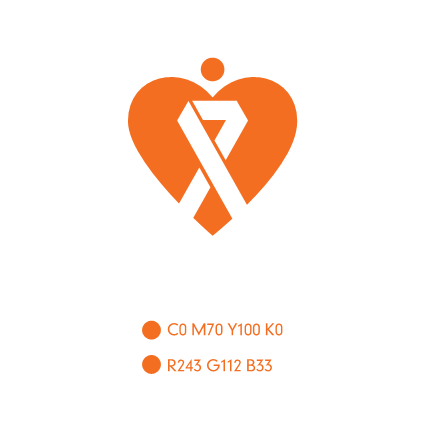 